Ո Ր Ո Շ ՈՒ Մ09 օգոստոսի  2019 թվականի   N 1066 -Ա ՀԱՄԱՅՆՔԻ ԿԱՊԱՆ ՔԱՂԱՔԻ Մ. ՀԱՐՈՒԹՅՈՒՆՅԱՆ ՓՈՂՈՑԻ ԹԻՎ 5/27 ՀԱՍՑԵՈՒՄ ԻՆՔՆԱԿԱՄ ԿԱՌՈՒՑՎԱԾ, ՀԱՄԱՅՆՔԻ ՍԵՓԱԿԱՆՈՒԹՅՈՒՆ ԳՐԱՆՑՎԱԾ ԵՐԿՀԱՐԿԱՆԻ ՇԻՆՈՒԹՅՈՒՆԸ 0.01153 ՀԱ ՀՈՂԱՄԱՍՈՎ ՈՒՂՂԱԿԻ ՎԱՃԱՌՔԻ ՄԻՋՈՑՈՎ ԱՐՄԱՆ ՀԱԿՈԲՅԱՆԻՆ ՕՏԱՐԵԼՈՒ ՄԱՍԻՆ Ղեկավարվելով «Տեղական ինքնակառավարման մասին» Հայաստանի Հանրապետության օրենքի 35-րդ հոդվածի 1-ին մասի 24) կետով, համաձայն Քաղաքացիական օրենսգրքի 188-րդ հոդվածի 5-րդ մասի, 2006 թվականի մայիսի 18-ի «Ինքնակամ կառույցների օրինականացման և տնօրինման կարգը հաստատելու մասին» թիվ 912-Ն, 2003 թվականի ապրիլի 17-ի «Բազմաբնակարան բնակելի շենքերի, բնակարանների, անհատական բնակելի տների, այգետնակների (ամառանոցների) և դրանց կից շինությունների, առանձին կանգնած հասարակական ու արտադրական նշանակության շինությունների, բազմաբնակարան բնակելի շենքերում տեղակայված հասարակական և արտադրական նշանակության շինությունների տեղադրության (տարածագնահատման գոտիականության) գործակիցները հաստատելու մասին» թիվ 470-Ն, Կապան համայնքի ավագանու 2012 թվականի դեկտեմբերի 12-ի  թիվ 101-Ա որոշումների, քննության առնելով Արման Հակոբյանի դիմումը. ո ր ո շ ու մ ե մ Համայնքի Կապան քաղաքի Մ. Հարությունյան փողոցի թիվ 5/27  հասցեում գտնվող համայնքային սեփականություն հանդիսացող բնակելի կառուցապատման գոտում Արման Հակոբյանի կողմից ինքնակամ կառուցած, համայնքային սեփականություն գրանցված 214,9  քառ.մ արտաքին մակերեսով երկհարկանի շինությունը որի առաջին հարկում 99,6 քառ.մ ավտոտնակ է, իսկ 2-րդ հարկում 99,6 քառ.մ օժանդակ շինություն և 15,7 քառ.մ բաց պատշգամբ, 0.01153 հա սպասարկման հողամասով, 456613,0 /չորս հարյուր  հիսունվեց հազար վեց հարյուր տասներեք/ դրամով, որից  (96,6x10000x0.011=109560.0 դրամ ավտոտնակի, 99,6x20000x0,11=219120,0 դրամ օժանդակ շինության, 15,7x20000x0,11=34540,0 դրամ  բաց պատշգամբի և 115,3x810=93393.0 դրամ հողամասի համար) ուղղակի վաճառքի միջոցով օտարել Արման Հակոբյանին: ՀԱՄԱՅՆՔԻ ՂԵԿԱՎԱՐ                                  ԳԵՎՈՐԳ  ՓԱՐՍՅԱՆ2019թ օգոստոսի 09ք. Կապան
ՀԱՅԱՍՏԱՆԻ ՀԱՆՐԱՊԵՏՈՒԹՅԱՆ ԿԱՊԱՆ ՀԱՄԱՅՆՔԻ ՂԵԿԱՎԱՐ
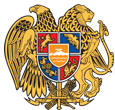 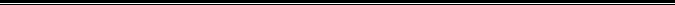 Հայաստանի Հանրապետության Սյունիքի մարզի Կապան համայնք 
ՀՀ, Սյունիքի մարզ, ք. Կապան, +374-285-42036, 060521818, kapan.syuniq@mta.gov.am